ROMÂNIA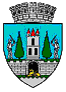 JUDEŢUL SATU MARECONSILIUL LOCAL AL MUNICIPIULUI SATU MAREHOTĂRÂREA NR.248/30.09.2021privind aprobarea Normelor financiare de utilizare a fondurilor alocate Clubului Sportiv Municipal Satu Mare din bugetul local pentru activităţile sportiveConsiliul Local Satu Mare, întrunit în şedinţa ordinară din data de 30.09.2021,Analizând: proiectul de hotărâre înregistrat sub nr. 49694 din 23.09.2021, referatul de aprobare al iniţiatorului, înregistrat cu nr. 49695 din 23.09.2021, raportul Direcției economice respectiv al Serviciului de specialitate înregistrat sub nr. 49696 din 23.09.2021, raportul Serviciului Juridic înregsitrat sub nr. 49719 din 23.09.2021, avizele comisiilor de specialitate ale Consiliului Local Satu Mare,   	Având în vedere: prevederile Hotărârii Consiliului Local nr. 125 din 24.05.2007 privind aprobarea înfiinţării ,,Clubului Sportiv Municipal Satu Mare”, modificată prin Hotărârea Consiliului Local nr. 25 din 25.10.2018, Regulamentul de Organizare și Funcționare al Clubului Sportiv Municipal, adresa nr. 1841 din 23.09.2021 din partea Clubului Sportiv Municipal Satu Mare, înregistrată la Primăria Municipiului Satu Mare sub nr. 49.722/23.09.2021,Raportat la prevederile art. 26 alin. (1), alin. 2 lit. b), art. 67 alin. (1), alin. (2), lit. c), alin. (3), art. 671 alin. (3) art. 71 alin. (2) din Legea educaţiei fizice şi sportului  nr. 69/2000, cu modificările şi completările ulterioare, art. 14, art. 20, art. 21, art. 22 alin. (3), art. 23 şi art. 24 din Legea nr. 273/2006 privind finanţele publice locale, cu modificările şi completările ulterioare,  Conform prevederilor Legii nr. 24/2000 privind normele de tehnică legislativă pentru elaborarea actelor normative, republicată, cu modificările şi completările ulterioare,Ţinând cont de Hotărârea Guvernului nr. 569 din 2018 privind modificarea şi completarea Normelor financiare pentru activitatea sportivă, aprobate prin Hotărârea Guvernului nr. 1447 din 2007,În temeiul prevederilor art. 129, alin. (1), alin. (2) lit. d), alin. (4) lit. (a),                      alin. (7) lit. (f), ale art. 139 alin. (3) lit. (a) precum şi ale art. 196 alin. (1) lit. (a) din O.U.G. nr. 57/2019 privind Codul administrativ, cu modificările și completările ulterioare,Adoptă următoarea:H O T  Ă R Â R E: 	Art. 1. Se aprobă Normele financiare de utilizare a fondurilor alocate Clubului Sportiv Municipal Satu Mare din bugetul local pentru activităţile sportive, conform anexei nr.1, care face parte integrantă din prezenta hotărâre. 	Art. 2. Cheltuirea fondurilor alocate se supune legilor în vigoare și este în responsabilitatea exclusivă a Clubului Sportiv Municipal Satu Mare.Art. 3. Odată cu intrarea în vigoare a prezentei se abrogă Hotărârea Consiliului Local Satu Mare nr. 35 din 27.02.2020 pentru modificarea Anexei nr. 5 la Hotărârea Consiliului Local Satu Mare nr. 78/29.03.2018 privind aprobarea Organigramei, a Statului de funcţii a Regulamentului de Organizare şi Funcţionare ale Clubului Sportiv Municipal Satu Mare şi a Normelor financiare de utilizare a fondurilor alocate Clubului Sportiv Municipal din bugetul local pentru activităţile sportive. 	Art. 4. Cu ducerea la îndeplinire a prezentei hotărâri se încredinţează Primarul Municipiului Satu Mare, Kereskényi Gábor, Clubul Sportiv Municipal.  	Art. 5. Prezenta hotărâre se comunică, prin intermediul Secretarului general al  Municipiului Satu Mare, în termenul prevăzut de lege, Primarului Municipiului                    Satu Mare, Instituţiei Prefectului - Judeţul Satu Mare, Clubului Sportiv Municipal.         Președinte de ședință,                                            Contrasemnează         Maurer Róbert Csaba                                                              Secretar general,                                                                           Mihaela Maria RacolțaPrezenta hotărâre a fost adoptată cu respectarea prevederilor art. 139  alin.  (3) lit. a din O.U.G. nr. 57/2019 privind Codul administrativ;Redactat în 6 exemplare originaleTotal consilieri în funcţie23Nr. total al consilierilor prezenţi23Nr total al consilierilor absenţi0Voturi pentru15Voturi împotrivă4Abţineri4